The cloud and the riverIn our walk with the Lord there is motion; a moving forward. If we stay too long in one spot we will stagnate. We are to move with the glory cloud and go deeper into the river.1) Press on toward the goal – Philippians 3:12-16 We never arrive, there is always more. No matter what level you have attained, there is more. 2) The Cloud – Numbers 9:15-23They moved with the cloud. If it was camping for one day, or a year, they moved with the cloud. 3) The river from the throne – Ezekiel 47:1-12The river that flowed from the throne kept getting deeper. As we move forward in revival, the river gets deeper. There are deeper realms to explore. Habakkuk 2:14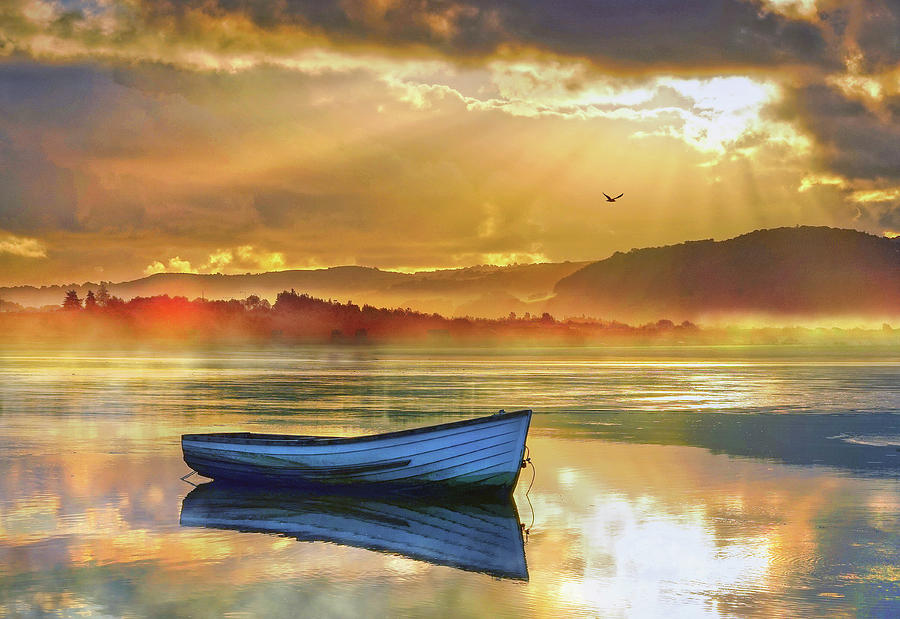 “The task of every generation is to discover in which direction the sovereign Redeemer is moving, then move in that direction.” Jonathan Edwards God has a plan for your life: “For I know the plans I have for you,” declares the Lord, “plans to prosper you and not to harm you, plans to give you hope and a future. Then you will call on me and come and pray to me, and I will listen to you. You will seek me and find me when you seek me with all your heart.”Jeremiah 29:11-13 